PETEK, 29. 5. 2020 (8. abc; Prša 2)Dragi osmi, kako vam je šlo navajanje virov?  Preverite:Navajanje virov1. Štiri.Mladinska enciklopedija znanosti, Voda, Svetloba,Vreme in klimaKer jih navajamo po abecedi priimkov prveganavedenega pisca.Tehniška založba Slovenije, Založba Mladinskaknjiga, Pomurska založba, DZSNe.Knjiga Svetloba je izšla v Murski Soboti.Svetloba, Mladinska enciklopedija znanosti, Vreme inklima, VodaIme in priimek pisca, naslov knjige, založba, kraj inleto izida.2. Razlike so v navajanju letnice, zamenjana pa sta tudiime založbe in kraj izida.S. Kuščer, E. Podreka (1997), Voda. Ljubljana: ZaložbaMladinska knjiga.B. Wahlpole, J. Ferbar (1989), Svetloba. MurskaSobota: Pomurska založba.F. Watt, F. Wilson (1993), Vreme in klima. Ljubljana:DZS.3. N. Cajhen, N. Dusany, D. Kapko, M. Križaj Ortar, M.Bešter Turk, Slovenščina za vsak dan 8, ZaložbaRokus Klett, Ljubljana 2010.4. N. Cajhen, N. Dusany, D. Kapko, M. Križaj Ortar,M. Bešter Turk (2010), Slovenščina za vsak dan 8.Ljubljana: Založba Rokus Klett.7. Slovar slovenskega knjižnega jezika.V elektronski.Elektronski naslov.Datum dostopa.Da vemo, kdaj si je bilo mogoče ogledati to spletnostran.(Začetnica imena in priimek pisca), naslov knjige/članka, spletna stran, dan dostopa.Danes pa si bomo pogledali, kako pravilno napišemo zahvalo. Najprej premisli:Si se že kdaj komu zahvalil? Za kaj si se zahvalil?Kako si se zahvalil? Si se zahvaliti odločil sam ali pa te je kdo k temu spodbudil?Je bila oseba vesela zahvale? Kako si se pri tem počutil?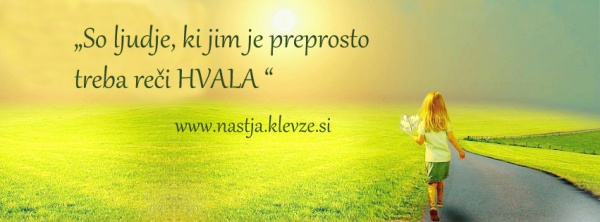 Zdaj pa se bomo lotili pisne zahvale. Najprej preberite zahvali v nalogi 3 na straneh 50 in 51. Zdaj pa poskusi rešiti naloge 4, 5, 6 in 7 na straneh 51 in 52. Predlagam, da odgovore pišeš s svinčnikom zraven. 8. nalogo na str. 52 reši v DZ. Premisli o odgovorih v nalogi 9. Vzemi zvezek, napiši naslov Zahvala ter prepiši rdeč okvirček. Rešitve so: Zahvala, uradna, uradnega. Zdaj pa boste rešili nalogo 11. Pomagajte si s prvim besedilom 3. naloge na str. 50. Naredite fotografijo in mi jo pošljite na moj elektronski naslov.Lepo vas pozdravljam! Učiteljica Urša!																															